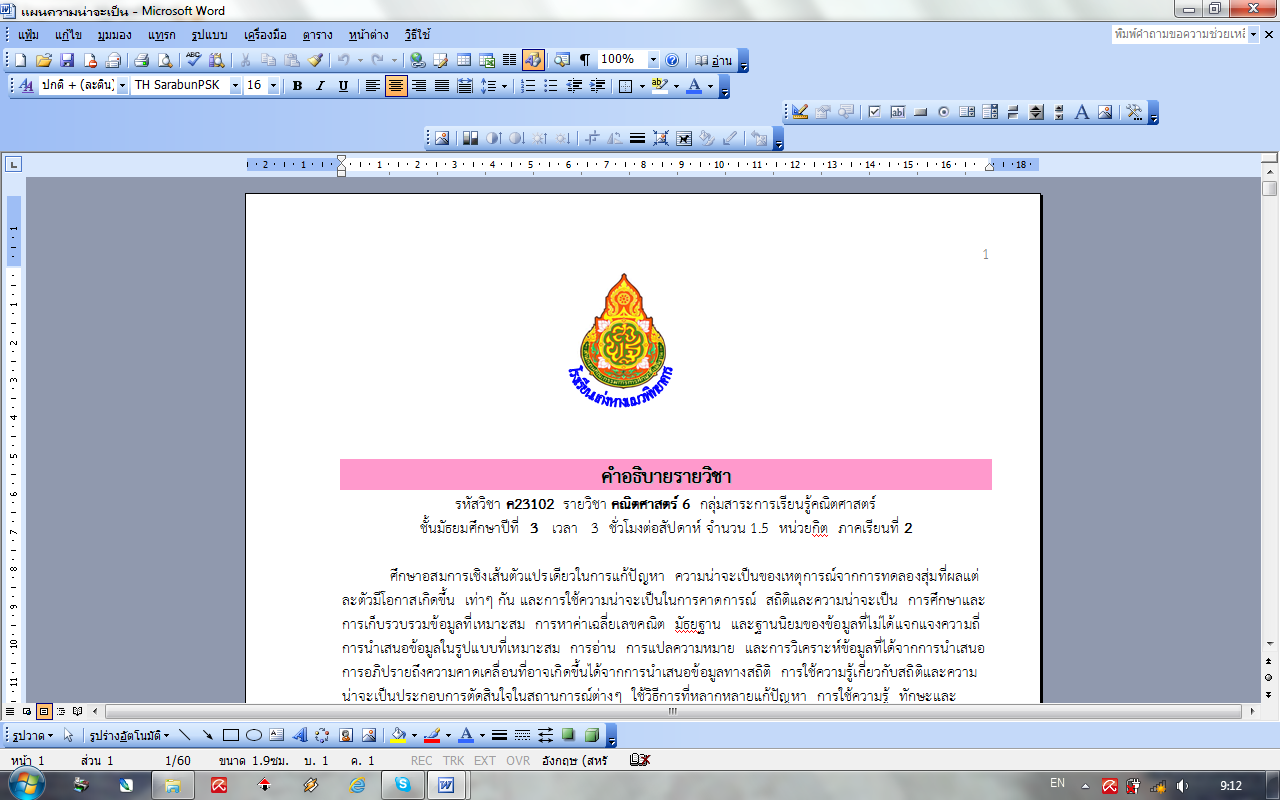 กิจกรรมเพื่อสังคมและสาธารณประโยชน์ชั้นมัธยมศึกษาปีที่  ...../......   กลุ่ม.................................... 		1.  ..........................................................................  	เลขที่  ............  2.  ..........................................................................  	เลขที่  ............  3.  ..........................................................................  	เลขที่  ............  4.  ..........................................................................  	เลขที่  ............ 5.  ..........................................................................  	เลขที่  ............  6.  ..........................................................................  	เลขที่  ............  7.  ..........................................................................  	เลขที่  ............  8.  ..........................................................................  	เลขที่  ............  9.  ..........................................................................  	เลขที่  ............  10 ..........................................................................  	เลขที่  ............  ครูที่ปรึกษา1............................................................ 2..................................................................ภาคเรียนที่ ......... ปีการศึกษา 2558โรงเรียนแก่งหางแมวพิทยาคาร  สำนักงานเขตพื้นที่การศึกษามัธยมศึกษาเขต 17                                     คำนำหลักสูตรการศึกษาขั้นพื้นฐานพุทธศักราช 2551กำหนดว่า นักเรียนต้องปฏิบัติกิจกรรมเพื่อสังคมและสาธารณประโยชน์ให้กับโรงเรียน ชุมชนและสังคม  นักเรียนต้องได้รับการประเมินผลการเรียนจึงจะสำเร็จการศึกษา ซึ่งหลักสูตรกำหนดกิจกรรมเพื่อสังคมและสาธารณประโยชน์ดังนี้	มัธยมศึกษาปีที่ 1- 3  ทำกิจกรรมเพื่อสังคมและสาธารณประโยชน์ไม่น้อยกว่า 45 ชั่วโมง 	มัธยมศึกษาปีที่ 4- 6  ทำกิจกรรมเพื่อสังคมและสาธารณประโยชน์ไม่น้อยกว่า 60 ชั่วโมง 	โดยมีแนวปฏิบัติเกี่ยวกับการทำกิจกรรมเพื่อสังคมและสาธารณประโยชน์ต่อโรงเรียน ชุมชน และสังคม เป็นการบำเพ็ญประโยชน์ต่อบุคคล  คณะบุคคล   ชุมชน และองค์การสาธารณะ ภายในและภายนอกโรงเรียน  เพื่อส่งเสริมให้นักเรียนรู้จักช่วยเหลือสังคมและเป็นการบำเพ็ญประโยชน์ต่อสาธารณะ	ทางคณะผู้จัดทำได้ดำเนินการวางแผนและจัดกิจกรรมเพื่อสังคมและสาธารณประโยชน์และสรุปตามเอกสารในรายงานเล่มนี้   หวังเป็นอย่างยิ่งว่าเอกสารฉบับนี้จะเป็นแนวทางในการจัดกิจกรรมให้กับนักเรียนในระดับชั้นมัธยมศึกษาตอนปลาย ต่อไป
 										คณะผู้จัดทำ
 									   ........./.............	/...........	แผนดำเนินการกิจกรรมเพื่อสังคมและสาธารณประโยชน์1.  ชื่อกลุ่ม 							  ชั้นมัธยมศึกษาปีที่ 	 	      2.  หลักการและเหตุผล (บอกเหตุผลและความต้องการ ในการทำกิจกรรมนี้)3.  วัตถุประสงค์ (ให้ระบุเป็นข้อ ๆ )      3.1  											      3.2  											       3.3  											4.   วิธีดำเนินการ (บอกลำดับขั้นตอนสะท้อนภาพ PDCA)5.  เป้าหมาย	เป้าหมายเชิงปริมาณ	1. 											
 	2. 											
 	3. 											
   	เป้าหมายเชิงคุณภาพ	1. 											
 	2. 											
 	3. 											
6.  สถานที่ดำเนินการ
    												7.  วัน เวลา ในการจัดกิจกรรม(ระบุ) 8. ระดับความสำเร็จ 9.  ประโยชน์ที่คาดว่าจะได้รับ	1. 											  	2. 											  	3. 											  	4. 											  					(ลงชื่อ) 					 หัวหน้ากลุ่ม
						(......................................................)
					(ลงชื่อ) 					 ครูที่ปรึกษา
						(......................................................)

					(ลงชื่อ) 					 หัวหน้างาน
						(  ...............................................  )
					(ลงชื่อ) 					 หัวหน้าฝ่ายวิชาการ
						      (นายสุรเชษฐ  พัฒใส)
แบบประเมินผลสำหรับครูที่ปรึกษา ให้ประเมินนักเรียนโดยประเมินเป็นกลุ่มคุณภาพในหัวข้อต่อไปนี้ โดยทำเครื่องหมาย   ในช่องด้านขวา ข้อเสนอแนะ (ลงชื่อ) 			                 ครูที่ปรึกษา	                           	             (......................................................)      วันที่_________________แบบประเมินผลสำหรับครูที่ปรึกษา ให้ประเมินนักเรียนโดยประเมินเป็นกลุ่มคุณภาพในหัวข้อต่อไปนี้ โดยทำเครื่องหมาย   ในช่องด้านขวา ข้อเสนอแนะ (ลงชื่อ) 			                 ครูที่ปรึกษา	                           	             (......................................................)      วันที่_________________แบบประเมินผลสำหรับผู้ปกครอง ให้ประเมินนักเรียนโดยประเมินเป็นกลุ่มคุณภาพในหัวข้อต่อไปนี้ โดยทำเครื่องหมาย   ในช่องด้านขวา ข้อเสนอแนะ (ลงชื่อ) 			          ผู้ปกครอง	                           	         (					)      วันที่_________________แบบประเมินผลสำหรับเจ้าหน้าที่ของหน่วยงาน ให้ประเมินนักเรียนโดยประเมินเป็นกลุ่มคุณภาพในหัวข้อต่อไปนี้ โดยทำเครื่องหมาย   ในช่องด้านขวา ข้อเสนอแนะ (ลงชื่อ) 			        เจ้าหน้าที่หน่วยงาน/ผู้รับรอง	                           	         (					)   วันที่_________________แบบประเมินตนเองของนักเรียนรายบุคคลชื่อ.............................................................................. ชั้น............................เลขที่............................ให้นักเรียนประเมินตนเองในหัวข้อต่อไปนี้ โดยทำเครื่องหมาย    ในช่องด้านขวา 1) ขอบเขตงานที่รับผิดชอบในส่วนของนักเรียน2) เขียนอธิบายตามความรู้สึกว่านักเรียนได้พัฒนาตนเองไปในระดับใดจากการร่วมกิจกรรมครั้งนี้ (ลงชื่อ) 				นักเรียน	                           	         (  				  )      วันที่_________________แบบรายงานผลสำเร็จการดำเนินงานกิจกรรมประจำปีการศึกษา 			นักเรียนชั้นมัธยมศึกษาปีที่ 		โรงเรียนแก่งหางแมวพิทยาคารสำนักงานเขตพื้นที่การศึกษามัธยมศึกษาเขต 17--------------------------------------------------------------------1. กิจกรรมที่ดำเนินการ               								
2. ได้รับการสนับสนุนงบประมาณจาก 								3. วัตถุประสงค์ของกิจกรรม4. เป้าหมายของกิจกรรม	4.1 ด้านปริมาณ	4.2 ด้านคุณภาพ5. ดัชนีชี้วัดความสำเร็จของโครงการ6. งบประมาณที่ใช้ในการดำเนินการ
      งบประมาณ                                               กบาท      
        รายละเอียดในการใช้งบประมาณ
												7. สถานที่ดำเนินการ8. วัน/เดือน/ปี ที่ดำเนินการ9. กิจกรรมที่ดำเนินการ 10.  ผลลัพธ์ตามดัชนีชี้วัดจากการทำกิจกรรม11.  ผลการดำเนินงาน	  บรรลุวัตถุประสงค์ที่ตั้งไว้
 	  ไม่บรรลุวัตถุประสงค์เนื่องจาก 								      										12. ปัญหาและอุปสรรค13. ข้อเสนอแนะ(ลงชื่อ)  				 หัวหน้ากลุ่ม				  ( 				    )บันทึกความคิดเห็น(ลงชื่อ)  				 ครูที่ปรึกษา				(......................................................)รูปภาพกิจกรรมลำดับชื่อ – สกุลเลขที่เบอร์โทรศัพท์มือถือหมายเหตุ12345678910ขั้นที่รายการ/กิจกรรมสำคัญระยะเวลางบประมาณผู้รับผิดชอบ1.ขั้นวางแผน/เตรียมการ                                               .
                                               .
                                               .
                                               .2.ขั้นดำเนินการ/ปฏิบัติ                                               .
                                               .
                                               .
                                               .
                                               .
                                               .
                                               .
                                               .
                                               .
                                               .
                                               .
                                               .                                              3.ขั้นประเมินผล/ตรวจสอบ                                               .
                                               .
                                               .
                                               .
                                               .
                                               .
                                               .4.ขั้นการปรับปรุง                                               .
                                               .
                                               .
                                               .
                                               .รวมงบประมาณเป็นเงินรวมงบประมาณเป็นเงินรวมงบประมาณเป็นเงินลำดับที่วัน/เดือน/ปีรายการจำนวนชั่วโมง1..................ประชุมวางแผนเตรียมงาน12.................เตรียมงาน(การติดต่อ/อุปกรณ์/อื่น ๆ)13.................ทำกิจกรรม 74.................สรุปส่ง1รวมจำนวนชั่วโมงรวมจำนวนชั่วโมงรวมจำนวนชั่วโมง10ตัวบ่งชี้ความสำเร็จวิธีการประเมินเครื่องมือ9.1  ครูที่ปรึกษามีความพึงพอใจในการจัดกิจกรรมมีค่าเฉลี่ยไม่น้อยกว่า 4.00- จากการตรวจสอบแบบประเมินความพึงพอใจแบบสอบถามความพึงพอใจ9.2  เจ้าของหน่วยงาน/สถานที่มีความพึงพอใจในการจัดกิจกรรมมีค่าเฉลี่ยไม่น้อยกว่า 4.00-จากการตรวจสอบแบบประเมินความพึงพอใจแบบสอบถามความพึงพอใจ9.3 นักเรียน/ผู้ปกครองในแต่ละกลุ่มมีความพึงพอใจในการจัดกิจกรรมมีค่าเฉลี่ยไม่น้อยกว่า 4.00-จากการตรวจสอบแบบประเมินความพึงพอใจแบบสอบถามความพึงพอใจรายการประเมินระดับคะแนนระดับคะแนนระดับคะแนนระดับคะแนนระดับคะแนนรายการประเมิน543211. นักเรียนสนใจร่วมกิจกรรม2. นักเรียนตรงต่อเวลาและร่วมกิจกรรมสม่ำเสมอ3. นักเรียนมีความสามารถในการวางแผน จัดการและกล้าตัดสินใจ4. นักเรียนมีความพยายามและทุ่มเทให้กับงาน5. นักเรียนนำผลการทำกิจกรรมเพื่อสังคมและสาธารณประโยชน์ไปประยุกต์ใช้ในชีวิตประจำวันรวมคะแนนค่าเฉลี่ย/อยู่ในระดับรายการประเมินระดับคะแนนระดับคะแนนระดับคะแนนระดับคะแนนระดับคะแนนรายการประเมิน543211. นักเรียนสนใจร่วมกิจกรรม2. นักเรียนตรงต่อเวลาและร่วมกิจกรรมสม่ำเสมอ3. นักเรียนมีความสามารถในการวางแผน จัดการและกล้าตัดสินใจ4. นักเรียนมีความพยายามและทุ่มเทให้กับงาน5. นักเรียนนำผลการทำกิจกรรมเพื่อสังคมและสาธารณประโยชน์ไปประยุกต์ใช้ในชีวิตประจำวันรวมคะแนนค่าเฉลี่ย/อยู่ในระดับรายการประเมินระดับคะแนนระดับคะแนนระดับคะแนนระดับคะแนนระดับคะแนนรายการประเมิน543211. นักเรียนสนใจร่วมกิจกรรม2. นักเรียนตรงต่อเวลาและร่วมกิจกรรมสม่ำเสมอ3. นักเรียนมีความสามารถในการวางแผน จัดการและกล้าตัดสินใจ4. นักเรียนมีความพยายามและทุ่มเทให้กับงาน5. นักเรียนนำผลการทำกิจกรรมเพื่อสังคมและสาธารณประโยชน์ไปประยุกต์ใช้ในชีวิตประจำวันรวมคะแนนค่าเฉลี่ย/อยู่ในระดับรายการประเมินระดับคะแนนระดับคะแนนระดับคะแนนระดับคะแนนระดับคะแนนรายการประเมิน543211. นักเรียนสนใจร่วมกิจกรรม2. นักเรียนตรงต่อเวลาและร่วมกิจกรรมสม่ำเสมอ3. นักเรียนมีความสามารถในการวางแผน จัดการและกล้าตัดสินใจ4. นักเรียนมีความพยายามและทุ่มเทให้กับงาน5. นักเรียนนำผลการทำกิจกรรมเพื่อสังคมและสาธารณประโยชน์ไปประยุกต์ใช้ในชีวิตประจำวันรวมคะแนนค่าเฉลี่ย/อยู่ในระดับรายการประเมินระดับคะแนนระดับคะแนนระดับคะแนนระดับคะแนนระดับคะแนนรายการประเมิน543211. นักเรียนสนใจร่วมกิจกรรม2. นักเรียนตรงต่อเวลาและร่วมกิจกรรมสม่ำเสมอ3. นักเรียนมีความสามารถในการวางแผน จัดการและกล้าตัดสินใจ4. นักเรียนมีความพยายามและทุ่มเทให้กับงาน5. นักเรียนนำผลการทำกิจกรรมเพื่อสังคมและสาธารณประโยชน์ไปประยุกต์ใช้ในชีวิตประจำวันรวมคะแนนค่าเฉลี่ย/อยู่ในระดับ